
                                                           CONTENIDOS PARA EVALUACIONES DE SÍNTESIS.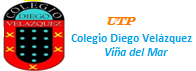                    PRIMERO BÁSICO A (Semestre II)ASIGNATURACONTENIDOLENGUAJE Y COMUNICACIÓNViernes 22 de noviembreComprensión Lectora.Sinónimos.El cuento. La fábula. La carta.Letras: R – J – Ñ – B – V – ZDígrafo : CHSílabas: QUE – QUIGA – GO – GUGUE – GUIGE - GIASIGNATURACONTENIDOMATEMÁTICALunes 18 de noviembreGeometría y MediciónFiguras 3D y figuras 2DPatrones y AlgebraPatrones repetitivos.Patrones numéricos hasta el 20Igualdad y la desigualdadNúmeros hasta el 100Adición y sustracción (suma – resta)Antecesor y sucesorMayor que Menor queDescomponer ( D – U)Resolución de ProblemasASIGNATURACONTENIDOCIENCIAS NATURALESJueves 21 de noviembreEl mundo de los animalesCaracterísticas de los animales como tamaño, cubierta corporal, estructuras de desplazamiento y hábitat, entre otras.Plantas de la naturaleza.Estructuras principales de las plantas: hojas, flores, tallos y raíces.Los materiales que me rodeanTipos de materiales en diversos objetos.El Sol y nuestro planetaEl ciclo del día y la nocheASIGNATURACONTENIDOHISTORIA Y GEOGRAFIAMiércoles 20 de noviembreLos Mapas.Chile en mapas, incluyendo la Cordillera de los Andes, el Océano Pacífico, su región, su capital y su localidad.Los Paisajes.Elementos culturales y Elementos no culturales.Chile y su Identidad.Emblemas patriosPersonas importantes en Chile.